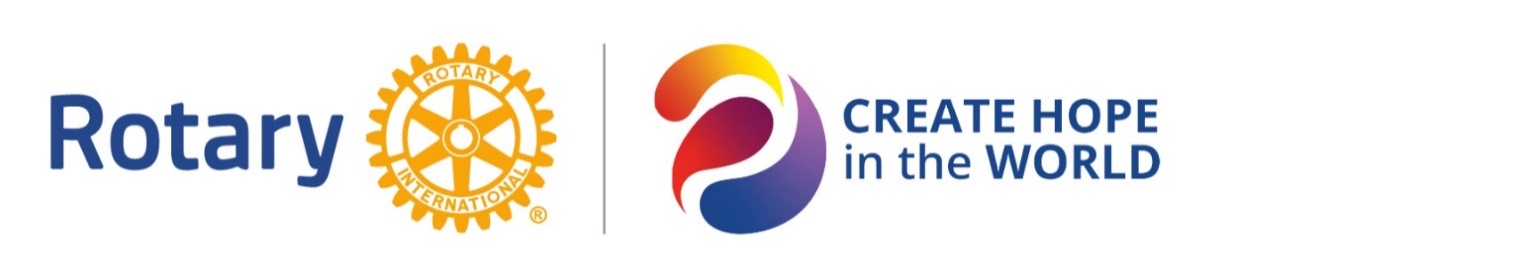 Hanover Rotary Club Notes3/6/24 Weekly MeetingJanice called the meeting to order at 6:45 PM.  Blessing: HollyPledge: Ed ViaAttending Members:   Judson, Michelle, Ken, Janice, Celeste, Holly, Sanjeev, Glenn, Ed ViaVisiting Rotarians: Speaker, Dave Fuller – Mechanicsville, VA.  Rich Haines, Bon Air ClubGuests:  Animesh Saxena, guest of SanjeevSergeant-at-Arms Report:  Glenn reported that 9 Hanover Rotarians were present and 1 guestRotary Minute: Ken gave a Rotary minute about the Rotary International Yearly Theme that originated in 1949. They are meant to inspire Rotarians across the world. New presidents kick off their year with a new theme of service. He shared some of the previous themes.Happy/Sad Bucks: Celeste is happy that Glenn did the sergeant-at-arms and happy her sister’s surgery was successfulSanjeev was happy at his son’s achievementRich is happy to be hereAnnouncements:Shrimp & Suds – get sponsors, put up signs on March 16. We will be meeting at the Cold Harbor Restaurant at 8 a.m. for breakfast and then we will put up signs.Holly gave a short speech about security sponsorships for Shrimp & Suds. Everyone should participate in getting sponsorship. She is challenging everyone to get just one more sponsorship than last year. She gave us a quick tutorial on the Circle of Influence – YOU are in the middle of the circle and think about Sponsors and if you need help, please let the committee know and they can help and give suggestions.Program:Dave Fuller, President of the Historic Polegreen Church Foundation, Inc. spoke to our club. The foundation was started in 1990. Prior to that, there was nothing on the site except a rock with a plaque saying Pole Green Church stood there. The history of the church covers 2 centuries. A few years before 1990, the site and foundation of the Church were discovered.  Dave brought 3 drawings with him that were drawn in 1862 by a civil war soldier passing through that they know what the church looked like. It burned to the ground in 1864. They host 50 weddings a year, which picked up when Jason Mraz got married there and it was on his social media.Dave gave a brief history of the church and how Samuel Davies came to the church to preach in 1743. He was the first non-Anglican minister to get a license to preach in Virginia. He left in 1759 and went to a school in New Jersey where he died of TB 18 months later. The church continued after he left. While he was here, Patrick Henry went to church at Polegreen with his mother – PH was 11 and, in his adulthood, Henry said that his skills were honed at the feet of the great preacher Samuel Davies.The foundation owns the birthplace of Patrick Henry – Studley Farms – there is nothing there but 33 acres of land. There is a cemetery close by with some relatives of Patrick Henry. The foundation wants to put an easement and own the property. After Judson led the Club in the 4-Way Test, Janice adjourned the meeting at 7:37 p.m. 								Michelle Nelms	 Upcoming DatesMarch 2024March 9th	Community Service: Moments of HopeMarch 13th	Shrimp & Suds Committee Meeting – 6:30 p.m. Atlee Library March 16th	Shrimp & Suds Sign Put Up Event – 8 a.m. Cold Harbor RestaurantMarch 20th	Regular Meeting – Club AssemblyMarch 27th	Top Golf outingApril 2024April 3rd	Regular MeetingApril 10th	No MeetingApril 13th	Community Service: Moments of HopeApril 17th	Essay Contest Celebration & DinnerApril 24th	TBDMay 2024May 1st	Regular MeetingMay 8th	Last meeting before Shrimp & SudsMay 9th	SHRIMP & SUDS at Kings DominionMay 11th	Community Service: Moments of HopeMay 15th	No MeetingMay 22nd	Regular MeetingMay 29th	TBDJune 2024	June 4th	Community Service District Wide Chesapeake Clean the BayJune 5th	Regular MeetingJune 8th	Community Service: Moments of HopeJune 12th	No MeetingJune 19th	Regular MeetingJune 26th	Awards & Change of Leadership Event